未診断疾患プログラム プレエントリーシート	西暦	年	月	日性別男 ・ 女診療情報・紹介元医療機関情報遺伝性疾患と考える根拠遺伝性疾患と考える根拠□家族性である（例）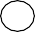 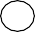 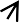 □男性	○女性■罹患者	□死亡□多系統疾患である（下記から疾患領域を選択、複数選択可）□先天異常	□神経・筋	□腎・泌尿器 □呼吸器	□循環器□血液	□内分泌・代謝	□消化器	□皮膚	□耳鼻咽喉□眼	□精神	□その他（	）遺伝性疾患と考える根拠□家族性である（例）□男性	○女性■罹患者	□死亡□多系統疾患である（下記から疾患領域を選択、複数選択可）□先天異常	□神経・筋	□腎・泌尿器 □呼吸器	□循環器□血液	□内分泌・代謝	□消化器	□皮膚	□耳鼻咽喉□眼	□精神	□その他（	）遺伝性疾患と考える根拠□家族性である（例）□男性	○女性■罹患者	□死亡□多系統疾患である（下記から疾患領域を選択、複数選択可）□先天異常	□神経・筋	□腎・泌尿器 □呼吸器	□循環器□血液	□内分泌・代謝	□消化器	□皮膚	□耳鼻咽喉□眼	□精神	□その他（	）遺伝性疾患と考える根拠□家族性である（例）□男性	○女性■罹患者	□死亡□多系統疾患である（下記から疾患領域を選択、複数選択可）□先天異常	□神経・筋	□腎・泌尿器 □呼吸器	□循環器□血液	□内分泌・代謝	□消化器	□皮膚	□耳鼻咽喉□眼	□精神	□その他（	）遺伝性疾患と考える根拠□家族性である（例）□男性	○女性■罹患者	□死亡□多系統疾患である（下記から疾患領域を選択、複数選択可）□先天異常	□神経・筋	□腎・泌尿器 □呼吸器	□循環器□血液	□内分泌・代謝	□消化器	□皮膚	□耳鼻咽喉□眼	□精神	□その他（	）診療情報・紹介元医療機関情報遺伝性疾患と考える根拠主訴主訴主訴主訴主訴診療情報・紹介元医療機関情報遺伝性疾患と考える根拠現病歴現病歴現病歴現病歴現病歴診療情報・紹介元医療機関情報遺伝子診断（遺伝子検査）＊実施有りの場合、具体的な内容をご記入お願い致します。実施	無	・	有実施	無	・	有実施	無	・	有実施	無	・	有実施	無	・	有診療情報・紹介元医療機関情報【自由記載欄】＊特筆すべき事項等がございましたらご記入お願い致します。【自由記載欄】＊特筆すべき事項等がございましたらご記入お願い致します。【自由記載欄】＊特筆すべき事項等がございましたらご記入お願い致します。【自由記載欄】＊特筆すべき事項等がございましたらご記入お願い致します。【自由記載欄】＊特筆すべき事項等がございましたらご記入お願い致します。【自由記載欄】＊特筆すべき事項等がございましたらご記入お願い致します。診療情報・紹介元医療機関情報医師名（自署） 医療機関名所在地TEL/FAX医師名（自署） 医療機関名所在地TEL/FAX医師名（自署） 医療機関名所在地TEL/FAX医師名（自署） 医療機関名所在地TEL/FAX医師名（自署） 医療機関名所在地TEL/FAX医師名（自署） 医療機関名所在地TEL/FAX送付先：    滋賀医科大学医学部附属病院　小児科・臨床遺伝相談科〒520-2192   滋賀県大津市瀬田月輪町 FAX:077-548-2230　TEL:077-548-3620送付先：    滋賀医科大学医学部附属病院　小児科・臨床遺伝相談科〒520-2192   滋賀県大津市瀬田月輪町 FAX:077-548-2230　TEL:077-548-3620送付先：    滋賀医科大学医学部附属病院　小児科・臨床遺伝相談科〒520-2192   滋賀県大津市瀬田月輪町 FAX:077-548-2230　TEL:077-548-3620送付先：    滋賀医科大学医学部附属病院　小児科・臨床遺伝相談科〒520-2192   滋賀県大津市瀬田月輪町 FAX:077-548-2230　TEL:077-548-3620